Seminole Dining Policy For           Accommodating Special Dietary Needs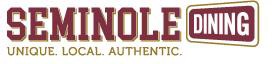 Have questions? Contact Seminole Dining Dietitian:Jessica Brooks, RDN, LDN at jessica.brooks2@sodexo.comStudents with special dietary needs are expected to act as their own advocates for the purposes of communicating their dietary restrictions and needs to Seminole Dining. By initialing each statement below, you agree to commit to understanding your own personal responsibilities as they relate to your dietary needs.As a student with special dietary needs, I understand that my responsibilities include: 	Registering with the FSU Student Disability Resource Center (SDRC). 	Providing my emergency care plan and medical documentation that outlines my dietary needs. 	Understanding my dietary limitation(s) and following my prescribed diet to the best of my ability. 	Carrying appropriate medication(s) such as epinephrine or antihistamines at all times. 	Scheduling an appointment with the Seminole Dining dietitian at least once a year. 	Notifying the Seminole Dining dietitian if any food allergy reactions occur. 	Asking for ingredient labels or speaking with one of the dining hall managers if I have questions. 	Understanding my meals may take longer to prepare than others so it may be safely prepared for my personal consumption. 	Picking up my meals at the time I have specified. If I will be late, I will inform dining hall management. 	Promptly notifying the Seminole Dining dietitian or dining hall manager if I have any questions or concerns. 	Ensuring my contact information and any information regarding my dietary restrictions and needs kept on file with the University are current.By signing below, I acknowledge that I have read and understand my responsibilities as a student with special dietary needs as outlined above. I understand that failure to comply with these responsibilities may result in the University unintentionally serving me food that does not meet my dietary needs.Student Name (print): 		Date:  	Student Signature:  	Please email the completed form to jessica.brooks2@sodexo.com 